Презентация рождественских и новогодних открыток, мастер-класс по изготовлению, выставка новогодних рисунков и поделок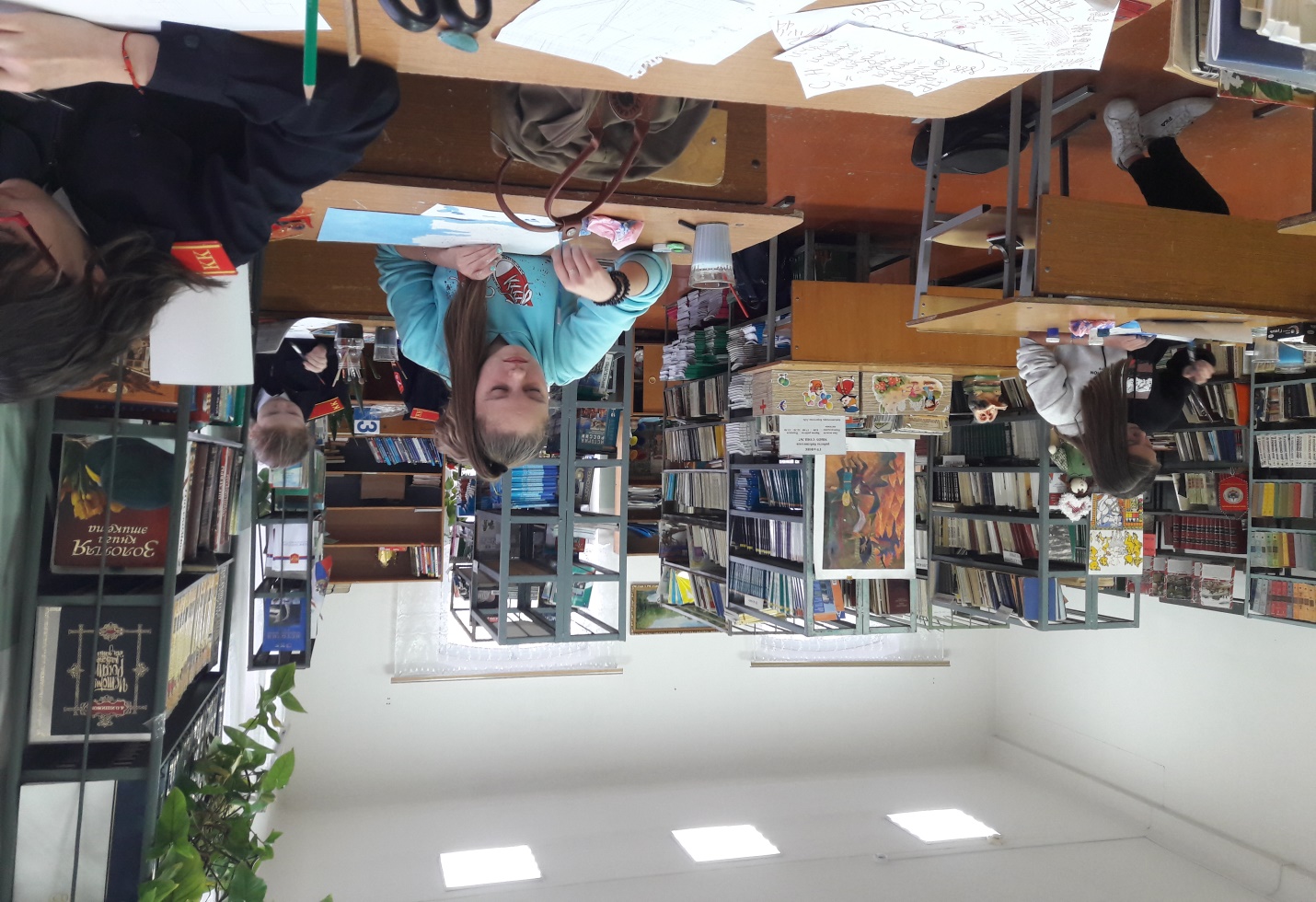 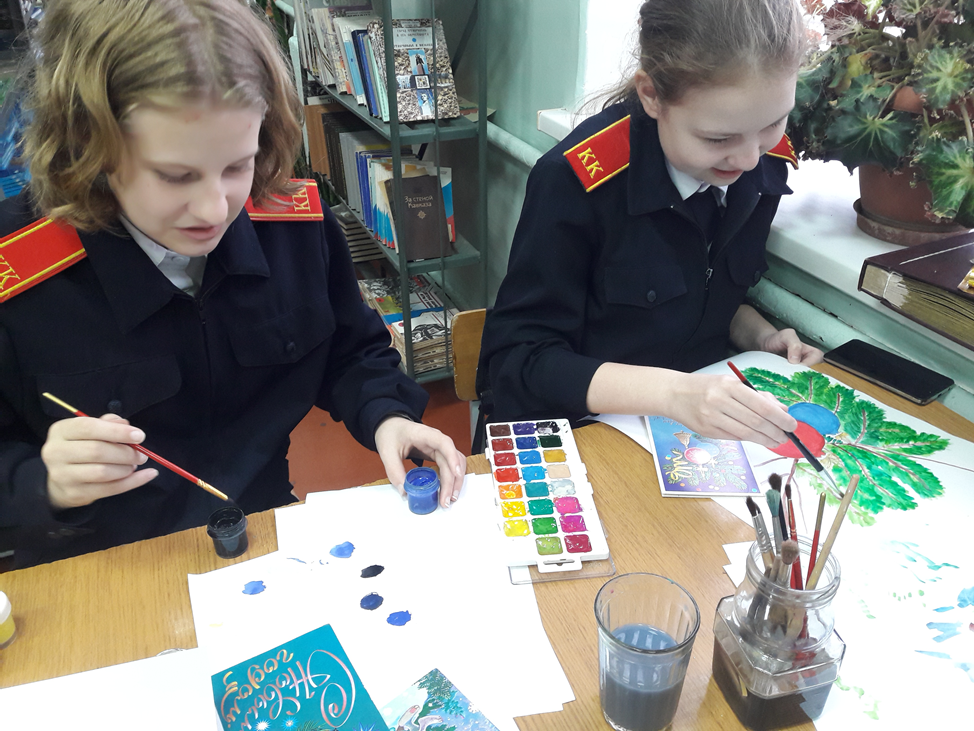 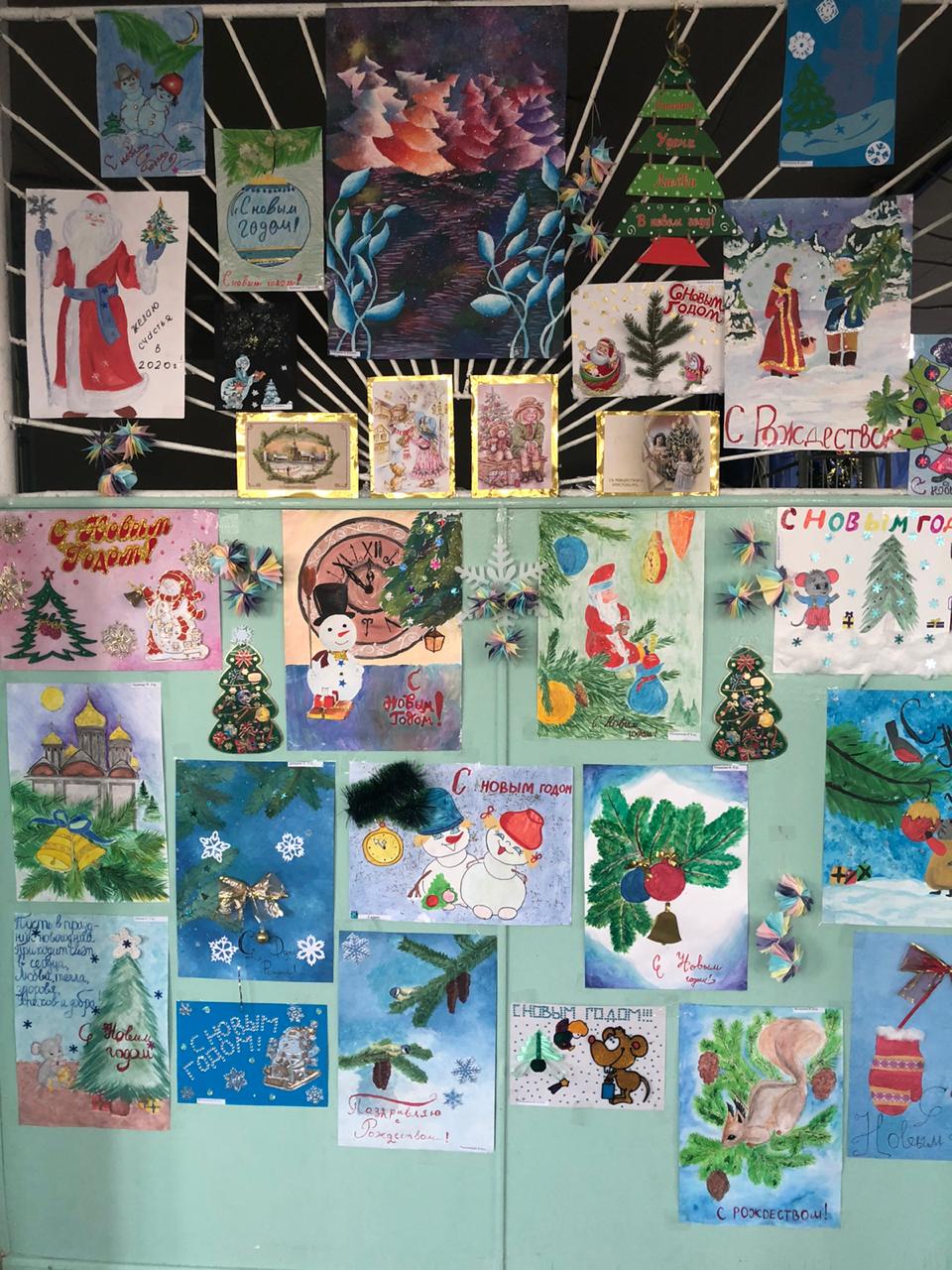 